BAB 2TINJAUAN PUSTAKAPengertian ImporMenurut Nafis Hafiyyan Ahmad, Egi Arvian Firmansyah, (2018), Impor memiliki pengertian, dasar hukum, perizinan, tatalaksana, klasifikasi dan batasan. , impor merupakan kegiatan memasukkan barang dari luar daerah pabean Indonesia ke daerah pabean Indonesia sesuai dengan regulasi pemerintah yang berlaku. Dengan demikian, minimal terdapat dua negara dalam melakukan kegiatan impor. menambahkan bahwa  kegiatan impor merupakan kegiatan membeli barang-barang dari negara luar sesuai dengan aturan pemerintah dengan menggunakan valuta asing yang berlaku di negara tersebut. Sehingga, dapat disimpulkan bahwa impor yaitu kegiatan perdagangan internasional dengan cara memasukkan barang ke wilayah pabean Indonesia yang dilakukan oleh perorangan atau perusahaan yang bergerak dibidang ekspor impor dengan mematuhi ketentuan peraturan perundang-undangan yang berlaku yang dikenakan bea masuk.Menurut Ekka Pujo Ariesanto Akhmad, (2017), Menurut Peraturan Menteri Perdagangan Republik Indonesia Nomor 54/M-DAG/PER/10/2009 Tentang Ketentuan Umum di Bidang Impor Pasal 1, impor adalah kegiatan memasukkan barang ke dalam daerah pabean.Menurut Ali Purwito, Indriani (2015) Konsep impor berasal dari adanya kegiatan dalam perdagangan internasional, terkait dengan adanya jual beli barang yang dilakukan lintas negara. Impor merupakan kegiatan memasukkan barang ke dalam daerah pabean baik yang dilakukan oleh orang pribadi maupun badan hukum yang dibawa oleh sarana pengangkut telah melintas batas negara dan kepadanya diwajibkan memenuhi kewajiban Pabean seperti, pembayaran bea masuk dan pajak dalam rangka impor yang terutang.Menurut Herman Budi Sasono (2013), Importir adalah orang perseorangan atau badan hukum pemilik Angka Pengenal Importir (API) atau Angka pengenal Importir Terbetas (APIT) yang mengimpor barang untuk dapat melakukan pemenuhan kewajiban pabean.Pengenal Importir Terbetas (APIT) yang mengimpor barang untuk dapat melakukan pemenuhan kewajiban pabean.Menurut Ali Purwito, Indriani (2015), ada 3 jenis importir :Importir.
Importir sebagai orang atau badan hukum dapat melakukan kegiatan importasi baik sebagai perorangan ataupun sebagai suatu badan hukum.Importir terbatasOrang atau badan hukum yang telah memiliki API untuk perdagangan umum, untuk melakukan importasi barang-barang tertentu, seperti beras, gula dan komoditi lain yang diatur tata niaganya.Importir produsenMerupakan produsen atas barang yang membutuhkan bahan baku untuk dalam proses produksi barang yang dihasilkan.	Maka dari kesimpulan tiga jenis importir di atas, Dalam peraturan perundang-undangan, dimaksud orang atau badan hukum adalah perorangan atau organisasi yang secara hukum dapat mempertanggung jawabkan kegiatannya.Pengertian Freight ForwarderMenurut Ekka Pujo Ariesanto Akhmad, (2017), Freight Forwarder adalah badan usaha yang melaksanakan kegiatan pengurusan pengiriman, penerimaan, penyimpanan, pengepakan, pengurusan dokumen ekspor/impor, konsolidasi, perhitungan biaya angkutan, asuransi serta penyelesaian formalitas bea cukai (custom clearance). Yang tugasnya adalah :Menerima barang.Menyerahkan barang.Menyimpan barang.Menyiapkan dokumen pengapalan.Menyelesaikan biaya/tagihan biaya asuransi, biaya angkutan, klaim dll. yang berkenaan dengan pengiriman barang ekspor/impor.Mengepak barang.Mengukur barang.Menyelesaikan dokumen-dokumen.Mengapalkan.Menurut Andar Sri Sumantri, Radix Nugrahanto, (2018), Sangat sulit untuk mengartikan secara tegas tentang arti Freight Forwarding, namun demikian PM 130 TAHUN 2016 Perubahan Keempat atas Peraturan Menteri Perhubungan Nomor PM 74 Tahun 2015 tentang Penyelenggaraan dan Pengusahaan Jasa Pengurusan Transportasi, yang dimaksud dengan Jasa Freight Forwarding adalah sebagai berikut : “Usaha yang ditujukan untuk mewakili kepentingan pemilik barang, untuk mengurus semua kegiatan yang diperlukan bagi terlaksananya pengiriman dan penerimaan barang melalui transportasi darat, laut dan udara yang dapat mencakup kegiatan penerimaan, penyimpanan, sortasi, pengepakan, penandaan pengukuran, penimbangan, pengurusan penyelesaian dokumen, penerbitan dokumen angkutan, klaim asuransi, atas pengiriman barang serta penyelesaian tagihan dan biaya-biaya lainnya berkenaan dengan pengiriman barang-barang tersebut sampai dengan diterimanya barang oleh yang berhak menerimanya.Menurut Andi Susilo (2013:142) , Perana utama Freight Forwarder adalah sebagai mediator “shipper dan consignee” dengan pihak “shipping line atau airline”. Perana usaha jasa Freight Forwarder meliput :Pengumpulan muatan di suatu gudang tertentu (CFS Warehouse).Biasanya dilakukan oleh konsolidator untuk memenatau pergerakan peti kemas selama dalam perjalanan kapal / vesl (container on board).Menyampaikan pemberitahuan kedatangan kapal (arrival notice) kepada buyer, hingga proses penagihan biaya tambang (ocean freight).Peranan Perusahaan Freight ForwardingMenurut Andi Susilo, (2013), meskipun shipper atau consignee bisa melakukan sendiri proses pengurusan dokumen pengapalannya, tetapi pada umumnya hal ini tetap diambil alih oleh Freight Forwarder yang bertindak atas namanya untuk memproses shipment cargonya melalui tahapan yang berbeda. Untuk itu, ruang lingkup  freight forwarder dapat dibagi menjadi 2 (dua) yaitu :Atas Nama Shipper Atau EksportirSesuai dengan Shipping Instruction yang diterimanya, Freight Forwarder akan melakukan kegiatan berikut ini :Memilih rute (trade lane), moda angkutan dan liner yang tepat.Mempelajari term and conditions dari L/C jika shipper memakai L/C dan juga regulasi dari pemerintah, baik di negara shipper maupun negara penerima cargo.Mengemas cargo kecuali sudah di packingsebelumnya oleh shipper sesuai dengan syarat & kondisi maupun rute tujuan cargo.Mengatur pergudangan untuk cargo sebelum melakukan stuffing jika perlu.Memberikan advise kepada shipper tentang pentingnya asuransi kerugian (syarat & ketentuan berlaku), dan mengurusnya jika diminta.Memesan ruang kapal (booking space).Menerima cargo dan menerbitkan dokumen yang dimintak oleh shipper, seperti forwarder’s certificate of transport, dll.Mengangkut muatan/cargonya ke CY (port), mengurus costoms clearance, memproses kelengkapan dokumen dan menyerahkan ke liner.Membayar biaya-biaya yang muncul termasuk ocean freight.Mengurus B/L yang ditandatangani oleh pihak liner dan menyerahkan kepada shipper.Memonitor cargo sampai tiba di tujuan dengan menghubungi liner dan/atau agent di negara consignee.Atas Nama ConsigneeSesuai dengan job yang diberikan oleh consignee maka forwarder akan melakukan kegiatan sebagai berikut :Menerima dan memeriksa semua dokumen seperti packing list&invoice yang ada hubungannya dengan gerakan cargo.Memonitor perjalanan cargo atas nama consignee, jika freight dikontrol olehnya.Menerima penyerahan cargo dari liner, dan jika diperlukan membayar ocean freight sekaligus.Mengatur proses customs clearance dan membayar bea masuknya jika perlu.Menyerahkan cargo kepada consignee.Dokumen-Dokumen ImporMenurut Andri Feriyanto, (2015), Semua jenis dokumen yang terdapat dalam perdagangan internasional (ekspor-impor), baik  yang dikeluarkan pengusaha, perbankan, pelayaran dan intansi lainnya mempunyai arti dan perana penting. Oleh sebab itu semua dokumen yang menyangkut kegiatan tersebut harus dibuat dan diteliti dengan seksama.Dokumen-dokumen dalam perdagangan internasional ekspor impor tersebut dapat dibedakan ke dalam tiga kelompok yaitu dokumen induk, dokumen penunjang dan dokumen dokumen pembantu. jenis-jenis dokumen impor adalah :Dokumen IndukYang dimaksud dengan dokumen induk adalah dokumen inti yang dikeluarkan oleh Badan Pelaksana Utama Perdagangan Internasional, yang memiliki fungsi sebagai alat pembuktian pelaksanaan suatu transaksi. Termasuk dalam dokumen ini antara lain :Letter Of CreditSuatu surat yang dikeluarkan oleh suatu bank atas permintaan importir yang ditujukan kepada eksportir diluar negeri yang menjadi relasi importir tersebut, yang memberikan hak kepada eksportir itu untuk menarik wesel-wesel atas importir bersangkutan.Bill Of Lading (B/L)Surat tanda terima barang yang telah dimuat di dalam kapal laut yang juga merupakan tanda bukti kepemilikan barang dan juga sebagai bukti adanya kontrak atau perjanjian pengangkutan barang melalui laut.Faktur (Invoice)Suatu dokumen yang penting dalam perdagangan, data-data dalam invoice akan dapat diketahui beberapa jumlah wesel yang akan dapat ditarik, jumlah penutupan asuransi, dan penyelesaian segala macam bea masuk.Faktur (Invoice) dapat dibedakan ke dalam tiga bentuk yaitu :Proforma InvoiceMerupakan penawaran dalam bentuk faktur biasa dari penjualan kepada pembeli yang potensial juga merupakan tawaran pada pembeli untuk menempatkan pesanannya yang pasti dan sering dimintakkan oleh pembeli supaya instansi yang berwenang di negara importir akan memberikan izin impor.Faktur ini biasanya menyatakan syarat-syarat jual beli dan harga barang sehingga segera setelah pembeli yang bersangkutan telah menyetujui pesanan maka akan ada kontrak yang pasti. Penggunaan faktur ini juga digunakan bilamana penyelesaian akan dilakukan dengan : Dengan pembayaran terlebih dahulu sebelum pengapalan.Atas dasar consignment.Tergantung pada tender.Commercial invoiceNota perincian tentang keterangan jumlah barang-barang yang dijual dan harga dari barang-barang tersebut serta perhitungan pembayaran. Faktur ini oleh penjual (eksportir) ditujukan kepada pembeli (importir) yang nama dan alamatnya sesuai dengan yang tercantum dalam L/C dan ditandatangani oleh yang berhak menandatangani.Consular invoiceFaktur yang dikeluarkan oleh instansi resmi yaitu kedutaan atau  konsulat. Faktur ini terkadang ditandatangani oleh konsul perdagangan negri pembeli, dibuat oleh eksportir dan ditandatangani oleh konsul negara pembeli, atau dibuat dan ditandatangani negara sahabat dari negara pembeli. Peraturan-peraturan antar negara memiliki perbedaan antar satu dengan yang lainnya tentang faktur ini, tetapi yang jelas kegunaan dari faktur ini antara lain untuk memeriksa harga jual dibandingkan harga pasar yang sedang berlaku dan untuk memastikan bahwa tidak terjadi dumping, selain itu juga diperlukan untuk menghitung bea masuk di tempat importir.Dokumen (Polis) AsuransiSurat bukti pertanggungan yang dikeluarkan perusahaan asuransi atas permintaan eksportir maupun importir untuk menjamin keselamatan atas barang yang dikirim.Dokumen asuransi ini penting karena dapat membuktikan bahwa barang-barang yang disebut dalamnya telah diasuransi. Jenis-jenis resiko yang ditutup juga disebutkan dalam dokumen ini. Dokumen ini menyatakan pihak mana yang meminta asuransi dan kepada siapa klaim dibayarkan. Setiap asuransi wajib dibayar dengan valuta yang sama dengan L/C kecuali syarat-syarat L/C menyatakan lain. Besarnya asuransi tidak perlu sama dengan besarnya L/C, dapat lebih besar atau lebih kecil tergantung pada jumlah penarikan, syarat-syarat pengapalan, atau syarat-syarat L/C. Penggantian kerugian Apabila terjadi kerusakan atau kehilangan akan dibayarkan senilai yang dinyatakan dalam dokumen asuransi tersebut kepada eksportir juga kepada importer apabila telat di endorse. Dokumen asuransi dapat dibuat atas nama pengasuransi, atas order bank, atas nama pembawa.Dokumen PenunjangDokumen yang dikeluarkan untuk memperkuat atau merinci keterangan yang terdapat dalam dokumen induk, terutama faktur (invoice). Termasuk dalam dokumen ini antara lain :Daftar Pengepakan (Packing List)Dokumen ini dibuat oleh eksportir yang menerangkan uraian dari barang-barang yang dipak, dibungkus atau diikat dalam peti dan sebagainya dan biasanya di perlukan oleh bea cukai untuk memudahkan pemeriksaan.Surat Keterangan Asal (Certificate Of Origin)Surat pernyataan yang ditanda tangani untuk membuktikan asal dari suatu barang,digunakan untuk memperoleh fasilitas bea masuk atau sebagai alat penghitung kuota di negara tujuan dan untuk mencegah masuknya barang dari negara terlarang.Surat Keterangan Pemeriksaan (Certificate Of Inspection)Keterangan tentang keadaan barang yang dimuat oleh independent surveyor, juru pemeriksa barang atau badan resmi yang disahkan oleh pemerintah dan dikenal oleh dunia perdagangan internasional, berfungsi sebagai jaminan atas mutu dan jumlah barang, ukuran dan berat barang, keadaan barang, pengepakan barang, banyak isi pengepakan. Laporan yang dibuat atas pemeriksaan kualitatif dan analitis didasarkan pada pemeriksa sampling 2% dari berat yang sebenarnya, dan merupakan dokumen yang disyaratkan L/C.Sertifikat Mutu (Certificate Of Quality)Keterangan yang dibuat berkaitan dengan hasil analisis barang-barang di laboratorium perusahaan atau badan penelitian independen yang menyangkut mutu barang yang diperdagangkan.Sertifikat Mutu dari Produsen (Manufacture’s Quality Certificate)Dokumen ini lazimnya dibuat oleh produsen atau pabrik pembuat barang yang diekspor atau supplier yang menguraikan tentang mutu dari barang-barang, termasuk penjelasan tentang baru atau tidaknya barang dan apakah memenuhi standar barang yang ditetapkan. Dokumen ini juga menunjukkan keterangan mengenai barang yang diproduksi oleh produsen yang membawa merek dagangnya (trade mark).Keterangan Timbangan (Weight Note)Catatan yang berisi perincian berat dari tiap-tiap kemasan barang seperti yang tercantum dalam commercial invoice. Keterangan berat dari barang-barang yang dikapalkan atas dasar suatu L/C haruslah sama dengan yang tercantum pada dokumen-dokumen pengapalan. Dokumen ini di samping untuk mengetahui berat barang,  juga diperlukan untuk mempersiapkan alat-alat pengangkut barang pada saat pemeriksaan barang.Daftar Ukuran (Measurement List)Daftar yang berisi ukuran dan takaran dari tiap-tiap kemasan seperti panjang, tebal, garis tengah serta volume barang. Ukuran dalam dokumen ini haruslah sama dengan syarat-syarat yang tercantum dalam L/C. Volume pengepakan setiap barang tersebut diperlukan untuk menghitung biaya angkut atau untuk keperluan persiapan barang.Analisa Kimia (Chemical Analysis)Pernyataan yang dikeluarkan oleh laboratoriumkimia yang berisi komposisi kimiawi dari suatu barang. Dokumen ini juga menjelaskan tentang bahan-bahan dan proporsi serta kandungan bahan yang terdapat dalam barang yang diharuskan pemeriksaannya. Penelitian tersebut dilakukan oleh badan analisa obat-obatan, dan bahan-bahan kimia.Wesel (Bill Of Exchange)Sebuah alat pembayaran yang memberikan perintah yang tidak bersyarat dalam bentuk tertulis, yang ditunjukkan oleh seseorang kepada orang lain.Pihak-pihak yang terlibat dalam wesel antara lain :Drawer	: yang mendatangani wesel (penarik)Drawee	: yang membayar (tertarik)Payee		: yang menerima pembayaranEndorsee	: pihak yang menerima perpindahan atau pengalihanwesel
       Dalam sebuah wesel juga terdapat jangka waktu pembayaran yang dikenal dengan istilah tenor wesel, yaitu jangka waktu pada saat nama sebuah wesel dapat dibayarkan yang tercantum pada setiap wesel. Tenor dalam wesel dapat dibedakan menjadi :Sight draft : wesel yang dibayar pada saat diperlihatkan atau saat  diminta pembayarannya.Time (term/usance) draft : wesel berjangkangka yang dibayarkan setelah beberapa waktu kemudian, dibedakan atas : time sight draft (wesel yang pembayarannya harus dilakukan pada waktu tertentu setelah wesel diajukan atau diaksep), time date draft (wesel yang harus dibayar pada tanggal tertentu yang telah ditetapkan misalnya 30 hari setelah pengapalan.Instansi-instansi Yang Terkait Dalam Kegiatan Impor	Menurut Sutedi A.(2014), Pelaku utama dalam perdagangan internasional, jika tidak ditunjang atau didukung dengan badan usaha lain, mustahil perdagangan akan terlaksana dengan baik. Kelompok lain ini mempunyai peranan yang sangat besar dalam menjamin kelancaran pelaksanaan ekspor dan impor secara berkeseluruhan. Kelompok lain ini terdiri dari bagian-bagian sebagai berikut :PPJK/EMKL	Ekspedisi Muatan Kapal Laut (EMKL) yang berganti nama menjadi perusahaan jasa kepabeanan (PPJK) sejak tanggal I April 1997 merupakanperusahaan jasa yang diperlukan dalam kelancaran pengurusan dokumentasi ekspor dan impor di wilayah pabean. Perusahaan jasa ini juga berperan dalam kelancaran dalam proses stuffing (pemuatan barang ke dalam peti kemas) di gudang eksportir dan proses stripping (menurunkan muatan dari dalam peti kemas) di gudang importir.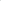 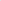 International Freight Forwarder	Dengan berkembangya perdagangan internasional, otomatis berkembang pula kegiatan kegiatan ekspor dan impor. Adanya perombakan dan pembaruan di bidang transportasi baik di darat, laut dan udara, khususnya dengan munculnya usaha peti kemas, maka muncul pula usaha jasa baru yang lebih luas ruang lingkupnya dibandingkan dengan tugas PPJK, yaitu International Freight Forwarder. Tugas dan jasa ini meliputi pengumpulan muatan di suatu gudang tertentu (CFS Warehouse) biasanya dilakukan oleh konsolidator dan memantau pergerakan peti kemas selama dalam perjalanan kapal atau vessel (Container on Board), menyampaikan pemberitahuan kedatangan kapal (Arrival Notice) kepada Buyer, serta berperan besar pada proses penagihan biaya tambang (Ocean Freight). Usaha ini juga bisa melakukan pengepakan barang (Packaging), menyelenggarakan fumigasi, dan lain-lain.Perusahaan Asuransi	Perusahaan asuransi yang notabene bisa memberikan jaminan segala kerugian memegang peranan penting dalam perdagangan internasional. Eksportir maupun importir tidak bisa memprediksikan risiko atas komoditasnya.Tidak mungkin risiko tersebut di tanggung sendiri oleh eksportir atau importir. Oleh karena itu timbul pembayaran biaya tambang (Ocean Freight) yang dinamakan CIF (Cost Insurance Freight) yang biaya premi asuransinya ditanggung oleh eksportir atas permintaan importir. f. Bea dan Cukai Sebagai wakil pemerintah dalam mengawasi lalu lintas perdagangan internasional, Bea dan Cukai (Custom Clearence) juga membantu para eksportir dan importir dalam kelancaran arus barang dan penumpang di wilayah pelabuhan (CY : Container Yard).Bank Devisa	Bank devisa dapat menawarkan jasa-jasa bank yang berkaitan dengan mata uang asing tersebut seperti transfer keluar negeri, jual beli valuta asing, transaksi ekspor impor, dan jasa-jasa valuta asing lainnya.Shipping Company	Perusahaan maskapai pelayaran masih sangat berperan besar dalam kaitannya dengan kegiatan ekspor-impor sekalipun transportasi darat dan udara cukup berkembang baik dalam jasa angkutan penumpang dan barang, karena sebagai perusahaan jasa pengapalan barang-barang ekspor dan atau impor, juga sebagai penyedia kontainer kosong (Empty Container) bagi eksportir. Hambatan dalam bidang transportasi ini akan sangat berpengaruh besar dalam perdagangan internasional. Dalam kaitannya dengan dokumen ekspor, shipping company mengeluarkan dokumen pengapalan yang disebut dengan Master Bill ofLading (MB/L).Hambatan Yang Dihadapi Saat Pengeluaran Barang ImporDalam pengurusan dokumen impor mendapatkan hambatan kendala atau resiko yang dihadapi yaitu mendapatkan jalur merah.Menurut Herman Budi Sesono, (2013), Dalam hal penelitian dan penetapan klasifikasi, pembebanan dan nilai pabean PIB jalur merah mengakibatkan kekurangan pembayaran Bea Masuk (BM), Cukai dan Pajak Dalam Rangka Impor (PDRI). Surat Persetujuan Pengeluaran Barang (SPPB) terbit apabila Setelah SPKPBM dilunasi.Setelah menyerahkan jaminan sebesar BM, Cukai, dan PDRI dan sanksi administrasi dalam hal diajukan keberatan.Setelah membayar semua tagihan akibat pelaksanaan pemeriksaan jabatan, dalam hal dilakukan pemeriksaan jabatan.Mengetahui Cara Solusi Penanganan Barang ImporMenurut Daud S. T. Kobi, (2011), Ada beberapa cara pembayaran yang lazim digunakan dalam transaksi Perdagangan Luar Negeri antara lain :Advance Payment (Pembayaran Di Muka)Suatu cara pembayaran di mana pembeli barang melakukan pembayaran terlebih dahulu sebelum menerima barang yang dibelinya.Open Account (Perhitungan Kemudian)Suatu cara pembayaran di mana penjual penjual/eksportir mengirim barangnya terlebih dahulu, kemudian pembayaran dilakukan oleh pembeli/importir sesuai jadwal pembayaran yang telah disepakati bersama.ColletionSuatu cara pembayaran di mana eksportir mengirim barang dan  kemudian menagih pembayaran dari importir bersama-sama dengan pengiriman dokumen pengapalan dan wesel/draft.Letter Of CreditSuatu cara pembayaran di mana penjual/eksportir akan menerima pembayaran pada saat dia mengirim barang bersama dokumen-dokumen dan sebaliknya pembeli/importir akan melakukan pembayaran pada saat dokumen-dokumen dan atau barang diterima. cara pembayaran ini lebih  lebih/paling aman bila dibandingkan dengan cara pembayaran ini perdagangan luar negeri lainnya karena dalam cara pembayaran dengan Letter of Credit kepentingan baik pembeli maupun penjual sama-sama dilindung.Consignment (Konsinyasi)Suatu cara penjualan barang di mana penjual menyerahkan barangnya kepada Agen di luar negeri dan pembayaran dilaksanakan setelah barang tersebut terjual.Cara pembayaran yang lainYang lazim perdagangan dalam negeri sesuai kesepakatan antara penjual dan pembeli merupakan cara pembayaran diluar dari kelima cara pembayaran tersebut di atas namun dianggap lazim dalam perdaganganluar negeri seperti barter, perdagangan lintas batas.